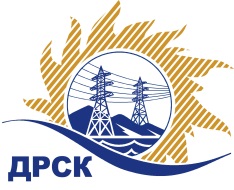 Акционерное общество«Дальневосточная распределительная сетевая  компания»(АО «ДРСК»)Организатор (Заказчик) – АО «Дальневосточная распределительная сетевая компания» (далее – АО «ДРСК») (Почтовый адрес: 675000, Амурская обл., г. Благовещенск, ул. Шевченко, 28, тел. 8 (4162) 397-242). Открытый электронный запрос предложений (b2b-energo.ru) № 666462 «Капитальный ремонт ВЛ 6кВ Ф-2 ПС Белая Гора» для нужд филиала АО «ДРСК» «Хабаровские электрические сети».Извещение опубликовано на сайте в информационно-телекоммуникационной сети «Интернет» www.zakupki.gov.ru (далее — «официальный сайт») от 14.06.2016  под № 31603771173. Внесены следующие изменения в Извещение о закупке и Документацию о закупке:Пункт 13 Извещения читать в следующей редакции: Сведения о начале, дате и времени окончания приема заявок, месте и порядке их представления Участниками: дата начала подачи заявок на участие в закупке: «14» июня 2016 года.   Дата окончания подачи заявок на участие в закупке: 14:00 часов местного (Благовещенского) времени (08:00 часов Московского времени) «07» июля 2016 года.Пункт 15 Извещения читать в следующей редакции: Дата, время и место вскрытия конвертов с заявками на участие в закупке: 14:00 часов местного (Благовещенского) времени (08:00 часов Московского времени) «08» июля 2016 года.Пункт 16 Извещения читать в следующей редакции: Дата, время и место рассмотрения заявок: предполагается, что рассмотрение заявок участников будет осуществлено в срок до «25» июля 2016 года по адресу Организатора. Организатор вправе, при необходимости, изменить данный срокПункт 17 Извещения читать в следующей редакции: Дата, время и место подведения итогов закупки: предполагается, что подведение итогов  закупки будет осуществлено по адресу Организатора в срок до «29» июля 2016 года. Организатор вправе, при необходимости, изменить данный срок.Пункт 4.2.17 Документации читать в следующей редакции: Срок окончания приема заявок на участие в закупке 14:00 часов местного (Благовещенского) времени (08:00 часов Московского времени) «07» июля 2016 года.Пункт 4.2.18 Документации читать в следующей редакции: Дата и время вскрытия конвертов с заявками на участие в закупке 14:00 часов местного (Благовещенского) времени (08:00 часов Московского времени) «08» июня 2016 года.Пункт 4.2.18 Документации читать в следующей редакции: Дата, время и место рассмотрения заявок. Предполагается, что рассмотрение конкурсных заявок будет осуществлено в срок «25» июля 2016 года по адресу Организатора. Организатор вправе, при необходимости, изменить данный срокПункт 4.2.18 Документации читать в следующей редакции: Дата, время и место подведения итогов закупки. Предполагается, что подведение итогов  будет осуществлено в АО «ДРСК»  до «29» июля 2016 года по адресу по адресу Организатора. Организатор вправе, при необходимости, изменить данный срокПункт 4.2.18 Документации читать в следующей редакции: Форма, порядок, дата начала и дата окончания предоставления разъяснений положения Документации о закупке. Дата начала предоставления разъяснений: «14» июня 2016 г.Дата окончания предоставления разъяснений: «04» июля 2016 г.Ответственный секретарь Закупочной комиссии 2 уровня                                      М.Г.ЕлисееваЧувашова О.В.(416-2) 397-242okzt1@drsk.ruУВЕДОМЛЕНИЕ О ВНЕСЕНИИ ИЗМЕНЕНИЙ В ИЗВЕЩЕНИЕ И ДОКУМЕНТАЦИЮ (закупка 1047 раздел 1.1 ГКПЗ 2016)№ 589/УР«29» июня 2016